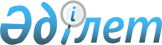 О порядке председательства в органах Содружества Независимых ГосударствРешение Совета глав государств Содружества Независимых Государств от 2.04.1999 г.

      Совет глав государств Содружества Независимых Государств решил:


      1. Председательство в органах Содружества Независимых Государств осуществляется поочередно каждым государством-участником Содружества в лице его представителя на основе принципа ротации, на срок не более одного года.


      2. Предшествующий и последующий председатели органа Содружества являются его сопредседателями.


      3. В случае временного отсутствия председателя органа Содружества его обязанности возлагаются на одного из сопредседателей.


      Совершено в городе Москве 2 апреля 1999 года в одном подлинном экземпляре на русском языке. Подлинный экземпляр хранится в Исполнительном Секретариате Содружества Независимых Государств, который направит каждому государству, подписавшему настоящее Решение, его заверенную копию.


 За Азербайджанскую Республику             За Республику Молдова



 За Республику Армения                     За Российскую Федерацию



 За Республику Беларусь                    За Республику Таджикистан



 За Грузию                                 За Туркменистан



 За Республику Казахстан                   За Республику Узбекистан



 За Кыргызскую Республику                  За Украину


					© 2012. РГП на ПХВ «Институт законодательства и правовой информации Республики Казахстан» Министерства юстиции Республики Казахстан
				